Комплекс оборудования 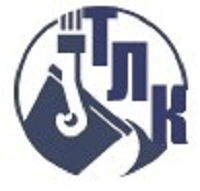 для вакуумно-пленочной формовки ВУ 6-2Срок изготовления в течение 90 дней.*Действительно до 30.12.2017 г.Условия поставки оборудования.Цена указана на условиях франко-склад город Тюмень, самовывоз.Возможна доставка транспортом Поставщика, за счет Покупателя.Условия оплаты: 75% – Предоплата, 25% – Оплата по факту готовности.Срок изготовления: в течение 90 календарных дней, с момента оплаты 75%.Шеф-монтаж, обучение производиться на площадке Покупателя, в течение 5-7 рабочих дней.Стоимость от 150 000 рублей. Выезд специалистов согласуется заранее. К моменту монтажа Покупателем должны быть выполнены все необходимые подготовительные работы, согласно спецификации.Чтобы получить подробную информацию, свяжитесь с нами любым, удобным для Вас способом. Моб.тел. +7-922-218-0041  (Viber / WhatsApp), Skype: alekseism45 e-mail: alekseicm@gmail.com Изготовим оборудование для Ваших производственных целей.Для этого от Вас нужно техническое задание, а для начала краткая информация: - что будете делать - какие детали, из какого металла (алюминий, латунь, бронза, сталь, чугун) - какого размера детали, габариты и вес - сколько планируете делать в сутки / месяц, работа в одну смену или круглосуточно - размеры помещения под производство, планировка. Так же Вы можете заказать «Мобильный производственный участок».Комплектация - модификация ПУМ-20:Условия поставки оборудования.Мобильный литейный участок ПУМ-20, стандартной комплектации.Цена: 990 000 рублей. *Новая цена 899 000,00 рублей. *Действительно до 30.12.2017 г.Цена указана на условиях франко-склад город Тюмень, самовывоз.Возможна доставка транспортом Поставщика, за счет Покупателя.Условия оплаты: 75% – Предоплата, 25% – Оплата по факту готовности.Срок изготовления: в течение 90-100 календарных дней, с момента оплаты 75%.Шеф – монтаж производиться на площадке Покупателя, в течение 5 рабочих дней.Стоимость от 150 000 рублей. Выезд специалистов согласуется заранее. К моменту шеф - монтажа Покупателем должны быть выполнены все необходимые подготовительные работы, согласно спецификации.Чтобы получить подробную информацию, свяжитесь с нами любым, удобным для Вас способом. С уважением к Вам и вашему бизнесу, Руководитель проектаАлексей Мокрушин Моб.тел. +7-922-218-0041  (Viber / WhatsApp)Skype: alekseism45 e-mail: alekseicm@gmail.com http://office52500.wixsite.com/mbiztlkСмотрите видео о литейном производстве по технологии ВПФhttps://www.youtube.com/watch?v=l3tt2Q73SQc&t=177s&index=4&list=PLSGgp9zPBsVIqVbBsoMUsR1TsKeBr4_K-Наименование оборудования Стандартная КомплектностьБункер для песка, подкатной – Бп - 1,2
Предназначен для хранения формовочного песка.
Тех. характеристики: Размер бункера 1200 х 1200 х 800 мм.
Комплект – 2 штСтол формовочный, вибрационный, стационарный Ст-с- 1,3Предназначен для формования изделий по методу ВПФ
Тех. характеристики: Наибольший размер опоки 1200 мм.
Вибратор, мощность – 0,6 кВтНагреватель подвижный. Нг-п-1,2.Предназначен для нагрева литейной пленки типа EVA, для обтяжки модели. Технические характеристики:
Размер нагревателя 1100 х 2200 х 2100 мм.
Размер нагреваемого полотна -1200 х 1000мм.
Мощность, однофазного нагревателя – 10 кВт.
Мощность, двухфазного нагревателя – 15 кВт.
Скорость разогрева однофазного нагревателя 15 мин.
Скорость разогрева двухфазного нагревателя – 3-4 минОпока большая. Оп-1,2
Технические характеристики: Размер опоки от 700 мм.
Комплект – 2 штЗаливной стол ВСт -1,2Предназначен для заливки и освобождения опок от песка после заливки формы.
Тех. характеристики: Размер стола 1100 х 1100 х 700 мм.Вакуумная установка ВУ 6Предназначена для обеспечения вакуумом опок и формовочного стола. Технические характеристики: Размер 500х4500х3000мм.
Комплектуется насосами типа ВВн 1-6, мощность электромоторов 18 кВт.
Водяной контур замкнутый
Ресивер 5,5 м.куб
Фильтр - уловитель пескаПлавильная печь, электрическая, ПП, тигельнаяСопротивления - 25 кВт -Т-1100 (температура нагрева до 1100*) с автоматикойДополнительное оборудование и материалыНе входит в стоимость (шланги, фильтры, пылеулавливатели и т.д., стоимость определяется ценами изготовителей)Разводка (Vak)1Стоимость комплекса ВУ 6-2*Новая цена 2 190 000,00 2 490  000,00 рублейШеф-монтаж, обучениеот 150 000 рублейНеобходимая площадь помещения для размещения оборудования 50 – 100 кв.м. Для литья стали/чугуна с учетом индукционного плавильного комплекса – от 100 до 150 кв.м.Индукционный плавильный комплекс поставляется отдельно и в стоимость не входит.Необходимая площадь помещения для размещения оборудования 50 – 100 кв.м. Для литья стали/чугуна с учетом индукционного плавильного комплекса – от 100 до 150 кв.м.Индукционный плавильный комплекс поставляется отдельно и в стоимость не входит.№№НаименованиеНаименованиеКол-воКол-воПримечаниеПримечаниеПримечаниеСумма, руб11Модуль-контейнер Модуль-контейнер 11д/ш/в 6,0*2,4*2,4 м, вес до 10 тн.д/ш/в 6,0*2,4*2,4 м, вес до 10 тн.д/ш/в 6,0*2,4*2,4 м, вес до 10 тн.22Печь плавильная, тоннельного типа Печь плавильная, тоннельного типа 11Электрическая, стационарная, в сбореЭлектрическая, стационарная, в сбореЭлектрическая, стационарная, в сбореЭлектрическая, стационарная, в сборе33Пульт управленияПульт управления11эл.щитовая эл.щитовая эл.щитовая 44Вентиляционная системаВентиляционная система11Внутренняя, с выводом наружу  Внутренняя, с выводом наружу  Внутренняя, с выводом наружу  5 5 Стол разливочныйСтол разливочный22на 5 изложницна 5 изложницна 5 изложниц66ИзложницыИзложницы1010вес алюминиевой чушки ~15 кг.вес алюминиевой чушки ~15 кг.вес алюминиевой чушки ~15 кг.77ИнструментИнструментлопатка – 2 шт., колокольчик, ковш малыйлопатка – 2 шт., колокольчик, ковш малыйлопатка – 2 шт., колокольчик, ковш малыйлопатка – 2 шт., колокольчик, ковш малый88Чертёж / лекало для ваннЧертёж / лекало для ванн22чертежчертежчертежСрок изготовленияСрок изготовленияСрок изготовленияСрок изготовленияВ течение 90 календарных дней, с момента оплаты.В течение 90 календарных дней, с момента оплаты.В течение 90 календарных дней, с момента оплаты.В течение 90 календарных дней, с момента оплаты.В течение 90 календарных дней, с момента оплаты.В течение 90 календарных дней, с момента оплаты.Цена на складе г. Тюмень, самовывоз, Возможна доставка за счет Покупателя.Цена на складе г. Тюмень, самовывоз, Возможна доставка за счет Покупателя.Цена на складе г. Тюмень, самовывоз, Возможна доставка за счет Покупателя.Цена на складе г. Тюмень, самовывоз, Возможна доставка за счет Покупателя.Цена на складе г. Тюмень, самовывоз, Возможна доставка за счет Покупателя.Цена на складе г. Тюмень, самовывоз, Возможна доставка за счет Покупателя.Цена на складе г. Тюмень, самовывоз, Возможна доставка за счет Покупателя.Цена на складе г. Тюмень, самовывоз, Возможна доставка за счет Покупателя.Цена на складе г. Тюмень, самовывоз, Возможна доставка за счет Покупателя.990 000 р.Шеф - монтажШеф - монтажШеф - монтажШеф - монтажВ течение 5 рабочих днейВ течение 5 рабочих днейВ течение 5 рабочих днейВ течение 5 рабочих днейот 150 000 рублей от 150 000 рублей Данный мобильный участок предназначен для переплава лома алюминия в слитки/чушку.Данный мобильный участок предназначен для переплава лома алюминия в слитки/чушку.Данный мобильный участок предназначен для переплава лома алюминия в слитки/чушку.Данный мобильный участок предназначен для переплава лома алюминия в слитки/чушку.Данный мобильный участок предназначен для переплава лома алюминия в слитки/чушку.Данный мобильный участок предназначен для переплава лома алюминия в слитки/чушку.Данный мобильный участок предназначен для переплава лома алюминия в слитки/чушку.Данный мобильный участок предназначен для переплава лома алюминия в слитки/чушку.Данный мобильный участок предназначен для переплава лома алюминия в слитки/чушку.Данный мобильный участок предназначен для переплава лома алюминия в слитки/чушку.Марки сплавовМарки сплавовАВ87; АВ91/92; АВ95/97; А0/А5АВ87; АВ91/92; АВ95/97; А0/А5АВ87; АВ91/92; АВ95/97; А0/А5АВ87; АВ91/92; АВ95/97; А0/А5ПроизводительностьПроизводительностьПроизводительностьПроизводительность 12 часовая смена 12 часовая смена22 раб./дн.22 раб./дн.2 дня проф.работы2 дня проф.работы1,2-1,5  тн/смена1,2-1,5  тн/смена30 тн/месяц30 тн/месяц круглосуточно круглосуточно30 раб./дн.30 раб./дн.2 дня проф.работы2 дня проф.работы2,5-3,0 тн/сутки2,5-3,0 тн/сутки75 тн/месяц75 тн/месяцМет.выходМет.выход75 - 95 %75 - 95 %75 - 95 %75 - 95 %в зависимости от сырьяв зависимости от сырьяв зависимости от сырьяв зависимости от сырья